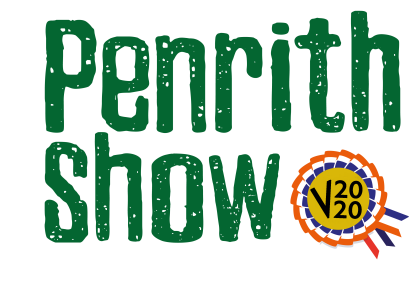 Dog ShowSponsored by Cumbrian StoneAlso H&H Reeds who are supplying an Acrylic picture of best Dog ClassesJudge – Tom Barr Class 1 – Best DogDescriptor – this can be any dog and the video can include the dog walking, doing tricks, anything you feel can best show off your dog.Entry Fee - £3.00Prize Monies1st - £202nd - £103rd - £5Also an Acrylic picture of best Dog supplied by H&H Reeds